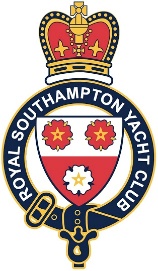 Wines Supplied by Solent Cellar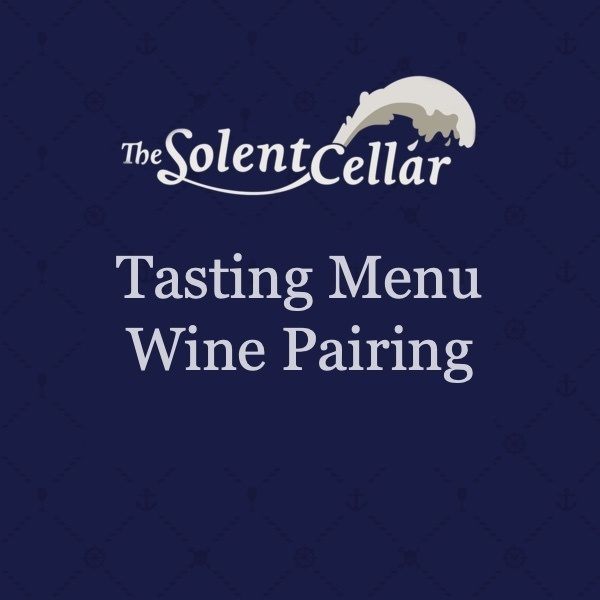 Whites 125ml175ml250mlBy the GlassBella Modella Pinot Grigio, Italy Light & zesty, easy drinking Italian Pinot Grigio. Hints of honey and almonds, citrus and green apple character and refreshing quality£4.50£5.50£7.50Campo Flores Organic Sauvignon/Verdejo, Spain A bright straw-coloured white wine with appealing notes of grapefruit, pear and honeysuckle. Fresh, light and easy drinking £5.50£6.50£8.50Montsable Chardonnay, France Beautifully textured Chardonnay from Pays D’Oc region. Very aromatic, it shows yellow fruits and white flowers with just the faintest hint of vanilla £6.50£7.50£9.50By the BottleBella Modella Pinot Grigio, Italy Light & zesty, easy drinking Italian Pinot Grigio. Hints of honey and almonds, citrus and green apple character and refreshing quality                                                                £22.00Campo Flores Organic Sauvignon/Verdejo, Spain A bright straw-coloured white wine with appealing notes of grapefruit, pear and honeysuckle. Fresh, light and easy drinking £25.00Montsable Chardonnay, France Beautifully textured Chardonnay from Pays D’Oc region. Very aromatic, it shows yellow fruits and white flowers with just the faintest hint of vanilla £28.00The Mayfly Marlborough Sauvignon Blanc, New Zealand This Sauvignon Blanc is an exquisite example of the grape variety with grassy notes as well as white peach and exotic aftertaste£34.00Roberto Sarotto Gavi di Gavi, Italy This medium-bodied wine, from the Bric Sassi vineyard, has delicious white peach notes on the nose leading onto more stone fruit on the palate as well as delicious honeydew melon £37.00Genetie "Illuminé" Bourgogne Blanc, France A classic Chardonnay from Southern Burgundy, fine buttery and floral notes on the nose and a wine of substance on the palate. Some creamy, textural notes up front reveal discreet oak, and the finish has some underlaying mineralogy and citrus  £42.00Commodore's CellarPanizzi Vernaccia Di San Gimignano, Italy Produced from Estate grown grapes - this is a perfumed white that has notes of lime and fresh green apple, a touch of pear and grapefruit. It has a great balance between acidity and fruit£46.00Pazo Senorans Albarino, SpainFrom one of the leading producers in Galicia, this is one of their finest works. Aromas of nectarine, fresh fig, orange zest and white flowers. Its citrus and mineral driven. £48.00Hippolyte Reverdy Sancerre, FranceThe Loire Sauvignon Blanc is vinified in stainless steel tertian aromas of the grape variety. It has classic elderflower, gooseberry and citrus notes and is full and fresh. Lots of mineral along with almond, white peach and citrus on the nose. Zesty enough, with roundness as well £50.00Domaine Gueguen Chablis La Vigne de 1975, France Made from vines planted in 1975, this Chablis has a very fruit forward nose of white peach and citrus, a wonderfully textured mouth feel and a long finish£52.00Rose125ml175ml250mlBy the GlassBella Modella Pinot Grigio Rose, Italy This delicate rose has deliciously strawberry laced aromas followed by a seductive palate of crisp, juicy fruit£4.00£4.50£5.50Domaine La Colombette Grenache Rose, France This light rose is 100% Grenache and has a beautiful pale colour with light strawberry and raspberry flavours. Dry, fresh and fruity perfect for the summer£4.50£5.00£6.00Chateau Maravenne Les Roches Provence Rose, France A gorgeous pale pink in colour, this rose is the perfect aperitif. It has notes of pear and a touch of delicate raspberry fruit. This leads onto a really fresh finish £6.00£7.00£9.50By the BottleBella Modella Pinot Grigio Rose, Italy This delicate rose has deliciously strawberry laced aromas followed by a seductive palate of crisp, juicy fruit£22.00Domaine Colombette Rose, France This light rose is 100% Grenache and has a beautiful pale colour with light strawberry and raspberry flavours. Dry, fresh and fruity perfect for the summer. £27.00Chateau Maravenne Les Roches Provence Rose, France A gorgeous pale pink in colour, this rose is the perfect aperitif. It has notes of pear and a touch of delicate raspberry fruit. This leads onto a really fresh finish£30.00Reds125ml175ml250mlBy the GlassLes Oliviers Merlot Mourvedre, Pays d’Oc, France Brightly perfumed fruit, a hint of lavender, then classic merlot flavours, ripe red summer berries, plums and damsons. Merlot 80%, Mourvedre 20% £5.00£5.50£8.00Sensale Organic Nero d’Avola, Sicily, ItalyThis organic, juicy red from Sicily is a real crowd pleaser. It has an intense ruby red colour, with broad and complex aromas of red fruits and red berries on the nose. It has gorgeous, silky, ripe berry fruit along with a touch of spice£5.50£6.50£8.50Cuvee M Malbec Reserve 2020, France A single varietal selection of high-quality Malbec grapes carefully nurtured in the warm wine lands of Southern France. Rich, dark fruit and a rounded intense palate profile adds up to a very enjoyable wine £6.50£7.50£9.50By the BottleOliviers Merlot, FranceBrightly perfumed fruit, a hint of lavender, then classic merlot flavours : ripe red summer berries, plums and damsons. Merlot 80%, Mourvedre 20% £23.00£23.00£23.00Sensale Organic Nero d’Avola, Sicily, Italy This organic, juicy red from Sicily is a real crowd pleaser. It has an intense ruby red colour, with broad and complex aromas of red fruits and red berries on the nose. It has gorgeous, silky, ripe berry fruit along with a touch of spice £24.00£24.00£24.00Cuvee M Malbec Reserve 2020, France A single varietal selection of high-quality Malbec grapes carefully nurtured in the warm wine lands of Southern France. Rich, dark fruit and a rounded intense palate profile adds up to a very enjoyable wine£27.00£27.00£27.00Caparzo Sangiovese Italy This Sangiovese is sourced from 3 different Estates – vinification takes places in stainless steel to retain fruit and freshness. The wine is intensely fruity, with ripe blackberries, wild strawberries and spice. The palate has a warm brambly feel, full of soft ripe fruit and persistent spice to the finish. £32.00Martinez Lacuesta Rioja Crianza, SpainThis Rioja has a wonderful deep black-cherry colour, is full-bodied, rounded and velvety with well-integrated oak on the finish. Garnacha dominates this blend which spends 18 months in new American oak casks and a further 12 months in bottle giving the wine vanilla, spice and creaminess which is backed up with ripe berry fruit £35.00Weemala Pinot Noir, 2021 Adelaide Hills, Australia This Pinot Noir is bright, light & fruity. Deep garnet in colour, with allspice, red flowers, and strawberry aroma. Mouth filling cherries and rosemary on the palette with a lingering finish, definitely leaving you with wanting more£37.00Commadore's CellarFelino Malbec,  ArgentinaVery pure red with blueberries, purple fruit and violets that show on both the nose and the palate. it is medium bodied with integrated tannin and a pretty finish£42.00Maison Sichel Margaux, France A blend of 65% Cabernet Savignon, 30% Merlot and 5% Cabernet Franc, aged in French Oak barrels for 12 months. Powerful, concentrated blackcurrant fruit with figs, prunes, sweet spices and more savoury, cedar and tobacco on the finish. Hailing from a top Margaux Chateau in the Sichel stable £52.00Rob Dolan Yarra Valley Pinot Noir, Australia Made by Ex Australian Football League superstar turned Yarra Valley wine legend Rob Dolan. Aromas and flavours of violets, maraschino cherries, black cherries and vanilla. Soft, velvety tannins are supported by the fresh berry fruit palate. £54.00Qupe Syrah, CaliforniaQupe are an organic and sustainable winery in the Northern Paso Robles area of California. The inviting nose balances sweet blackberry, raspberry and cherry cola with more savoury, leather notes. The fruit flavours on the nose carry through to a lush palate that is juicy and fresh with spice notes. Perfect Balance. £56.00SparklingModella Prosecco, Italy A crisp, deliciously frothy and filled with ripe apple and citrus fruit character, this is the model of a perfect Prosecco £30.00Prosecco Frizzante, Italy ¼ bottle (200ml)A delicate and beautifully fruity prosecco frizzante. The perfect celebration wine, or beautiful as an aperitif! Produced by two winemaking families in Veneto region of Italy£10.00Champagne Gallimard Cuvee Reserve, FranceOur house Champagne is family produced for 6 generations and is made 100% Pinot Noir. The Champagne has an attractive, fruity nose, and on tasting it is well balanced and the mousse is fine and long£62.00DessertChateau Briatte Sauternes 2014, France ½  bottle (375ml)This sweet wine is a Blenheim of Semillion, Sauvignon Blanc and Gris and Muscadelle. Luscious apricot notes mingle with a touch of honey, but all with a refreshing acidity to carry the wine £13.00